Úkoly do 29.3.Prosím pošlete mi těch „10 opatření pro záchranu země“  -                                                               „10 mesures pour sauver la Terre“, tentokrát povinně a já Vám za to dám známku z kompozice. Takže bez předchozího opravení, ale hezky z domu napsané. Já si to vytisknu, opravím to a dám Vám známku. Pak text vložím jako Kompozici do sešitu.Přečtěte si pravidla pro použití dvou zájmen ve větě a udělejte cvičení na pravé straně. Napište mi je do Wordu  a emailem pošlete ke kontrole.      Viz další strana na fotce.Minulé skoro dva týdny jsem Vám dala prostor na maturitní předměty, tak teď něco udělejte taky pro francouzštinu! Těším se na Vaše dokumenty!!!  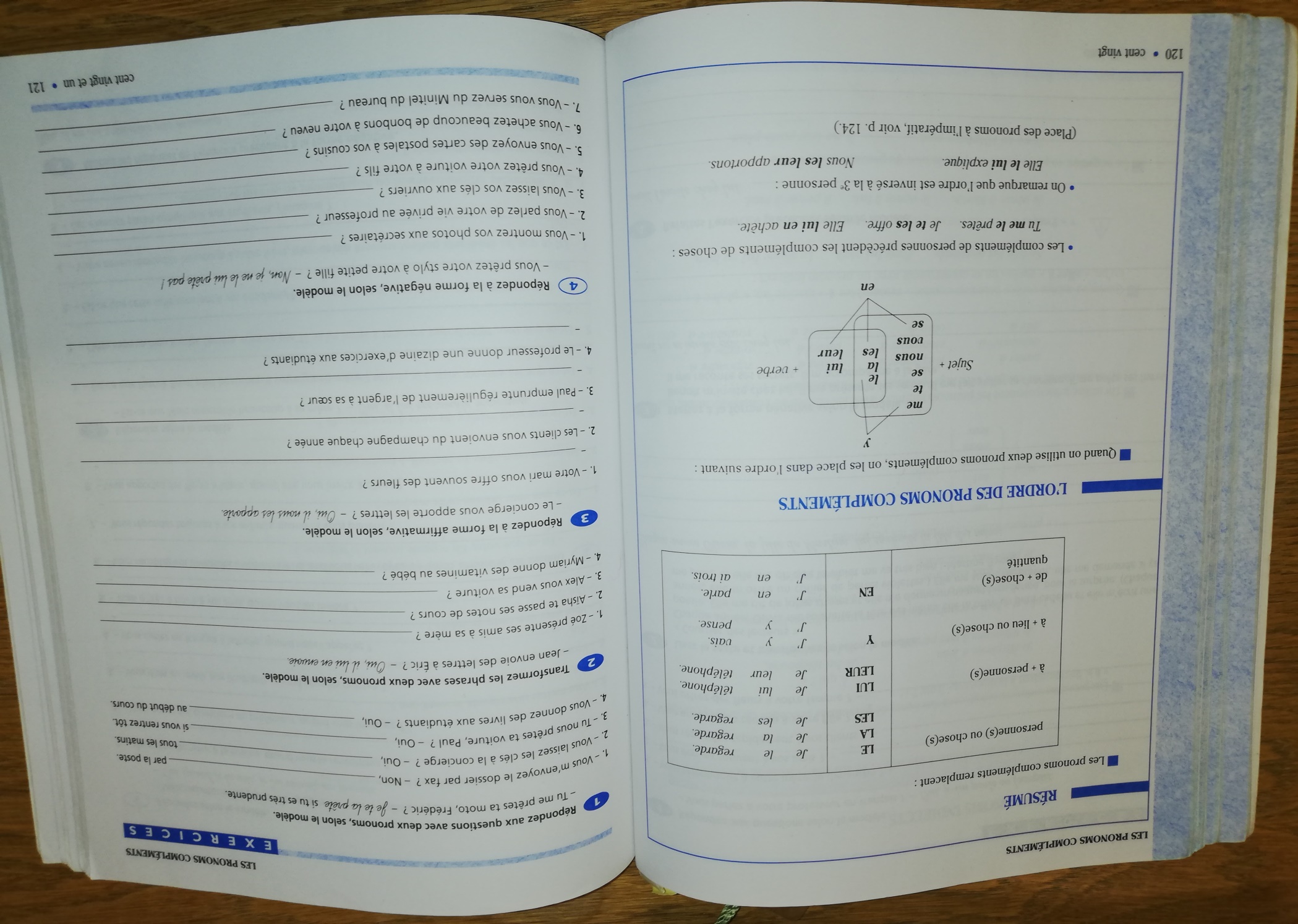 